Ontstaan-ontstond-ontstonden: het begin van ietsBestaan: iets is er, het leeft.Sterven= doodgaanUitsterven= iets is er helemaal niet meer, bijvoorbeeld de dinosaurussen.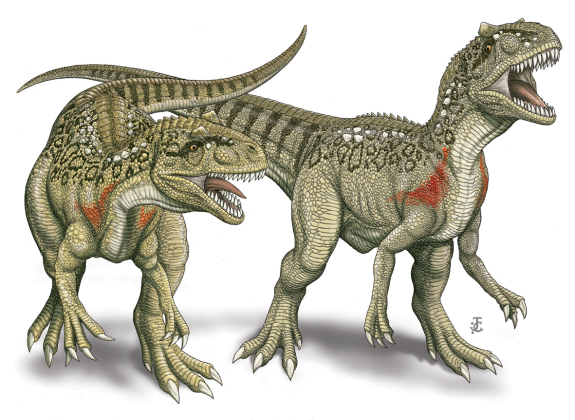 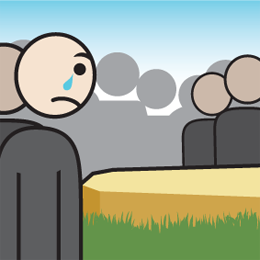 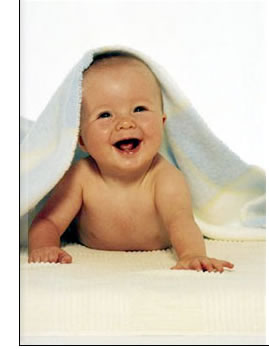 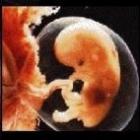 